Disgrifiad Swydd: Tiwtor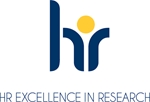 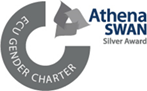 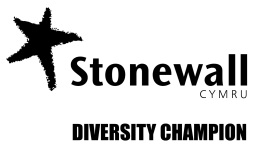 Cyfadran:Cyfadran y Dyniaethau a'r Gwyddorau CymdeithasolAdran/Pwnc:Gwleidyddiaeth, Athroniaeth a Chysylltiadau RhyngwladolCyflog:£32,982 i £37,099 y flwyddyn ynghyd â buddion pensiwn USS, am gyfnod penodolOriau gwaith:Amser LlawnNifer y Swyddi:1Contract:Dyma swydd am gyfnod penodol o 6 misLleoliad:Bydd deiliad y swydd hon yn gweithio ar Gampws Singleton/Gampws y BaePrif Ddiben y Swydd: Disgwylir i ddeiliad y swydd gyfrannu at addysgu ac asesu a goruchwylio myfyrwyr ar lefel israddedig ac ôl-raddedig ac ar draws y Gyfadran pan fo angen, yn ogystal â rhannu cyfrifoldebau gweinyddol trefniadaethol ac academaidd. Bydd yn rhaid i ddeiliad y swydd hon ddarparu gweithgarwch dysgu ac addysgu o safon uchel i fyfyrwyr, ac ymrwymiad i wella profiad cyffredinol y myfyrwyr.Addysgu 'pwnc' ar gyfer y modiwl trydedd flwyddyn i israddedigion 'Researching Politics 1'. Cynnull a chyflwyno'r modiwl MA 'The Global Governance of Drugs: Power, (Geo)Politics and Narco-Diplomacy'.Cymorth ychwanegol wrth addysgu a graddio modiwlau 'a addysgir fel tîm' yn ystod Semester 1, fel y cytunir arnynt gyda Phennaeth yr Adran. Dyletswyddau CyffredinolAddysgu fel aelod o dîm addysgu datblygol, o fewn rhaglen sefydledig mewn amrywiaeth o leoliadau o diwtorialau grŵp bach i ddarlith fawr.  Trosglwyddo gwybodaeth ar ffurf sgiliau, dulliau, a thechnegau ymarferol, gyda chymorth mentor os bydd angen, herio dulliau meddwl, meithrin trafodaeth, a datblygu gallu myfyrwyr i drafod yn feirniadol a meddwl yn rhesymegol.Datblygu ei ddeunyddiau, ei ddulliau ac ymagweddau addysgu ei hun, a dewis dulliau a meini prawf asesu addas gyda chymorth; Ceisio ffyrdd o wella perfformiad drwy fyfyrio ar y ffordd y mae gweithgareddau addysgu'n cael eu cynllunio a'u cyflwyno, a thrwy gasglu a dadansoddi adborth.  Myfyrio ar ymarfer ac ar ddatblygiad eich sgiliau dysgu ac addysgu eich hun.Nodi anghenion dysgu myfyrwyr, diffinio amcanion dysgu addas, darparu adborth adeiladol i fyfyrwyr fel bo angen, darparu cyngor ar sgiliau astudio, a helpu gyda phroblemau dysgu.                Yn ogystal ag addysgu yn ôl yr angen ar fodiwlau sydd wedi'u datblygu eisoes, bydd y Tiwtor yn adolygu’r modiwlau yn unol ag anghenion dysgu'r myfyrwyr, yn diffinio amcanion dysgu, ac yn cynllunio neu'n dewis dulliau asesu priodol.Rhyngweithio'n gadarnhaol ac yn broffesiynol â chydweithredwyr a phartneriaid eraill yn yr adran, mewn mannau eraill yn y Brifysgol a'r tu hwnt, ym myd diwydiant/masnach ac yn y byd academaidd.Monitro'r datblygiadau diweddaraf yn y maes o ran ymchwil, a dilyn y datblygiadau sylweddol yn y maes pwnc ehangach. Meithrin cysylltiadau mewnol, a chymryd rhan mewn rhwydweithiau mewnol, er mwyn cyfnewid gwybodaeth a meithrin perthnasoedd ar gyfer cydweithrediadau yn y dyfodol.Cymryd rhan mewn gweithgareddau ymchwil neu weinyddol eraill sy'n briodol i'ch profiad a'ch sgiliau ac ymgymryd â'r rhain.Sicrhau bod rheoli risg yn rhan annatod o unrhyw broses benderfynu, drwy sicrhau cydymffurfiaeth â Pholisi Rheoli Risg y Brifysgol.Hyrwyddo cydraddoldeb ac amrywiaeth mewn arferion gwaith a chynnal perthnasoedd gweithio cadarnhaol. Cyflawni rôl a holl weithgareddau'r swydd yn unol â systemau rheoli a pholisïau diogelwch, iechyd a chynaliadwyedd, er mwyn lleihau’r risgiau a’r effeithiau sy’n deillio o weithgarwch y swydd.Sicrhau bod rheoli risg yn rhan annatod o unrhyw broses benderfynu, drwy sicrhau cydymffurfiaeth â Pholisi Rheoli Risg y Brifysgol.Unrhyw ddyletswyddau eraill y mae'r Gyfadran/Gyfarwyddiaeth/ Maes Gwasanaeth wedi cytuno arnynt.Meini Prawf y Fanyleb PersonGradd PhD (neu dystiolaeth o fod yn agos at hynny) mewn Gwleidyddiaeth, Cysylltiadau Rhyngwladol neu bwnc perthynolDangos y gallu i addysgu a goruchwylio myfyrwyr yn llwyddiannusSgiliau trefnu ardderchog i gynllunio gweithgareddau personol o ddydd i ddydd o fewn fframwaith y rhaglen y cytunwyd arniGweithio fel aelod effeithiol o'r staff addysgu a chyfrannu at raglenni addysgu ar y cyd â chydweithwyrBod â digon o wybodaeth arbenigol helaeth yn y ddisgyblaeth a datblygu sgiliau o ran dulliau a thechnegau addysgu, a bod â gwybodaeth amdanynt Tystiolaeth o'r gallu i addysgu neu oruchwylio myfyrwyr yn llwyddiannus, a'r gallu i gyflawni sgorau uchel mewn adborth ar fodiwlau yn ôl y disgwyl Y gallu i gyfleu'r pwnc i gynulleidfa o fyfyrwyr a chynulleidfa academaiddYmrwymiad i amgylchedd dysgu sy'n canolbwyntio ar y myfyrwyrYmrwymiad i ddatblygiad proffesiynol parhausMeini Prawf DymunolDiddordebau ymchwil sy'n cyd-fynd â llwybr Uned Asesu 19 ar gynllunio REF Prifysgol Abertawe. Yr Iaith Gymraeg:Lefel 1 – ‘ychydig’ - ynganu geiriau Cymraeg. Gallu ateb y ffôn yn y Gymraeg (bore da / prynhawn da). Gallu defnyddio geiriau ac ymadroddion pob dydd syml iawn (diolch, os gwelwch yn dda, esgusodwch fi.). Gallwch gyrraedd Lefel 1 drwy gwblhau cwrs hyfforddiant un awr.Am ragor o wybodaeth am Lefelau'r Iaith Gymraeg, gweler tudalen we’r Asesiad o Sgiliau Iaith Gymraeg, sydd ar gael yma.